“苏康码”及行程卡使用说明参会人员必须测量体温、查验“苏康码”和国务院客户端通信大数据“防疫行程卡”，体温正常、“苏康码”为绿码且通信大数据行程卡显示14 天内无中高风险地区活动轨迹者方可进入会场。1.苏康码。打开江苏政务服务APP、支付宝或微信“扫一扫”，扫描下图二维码，点击后跳转到实名认证流程进行认证，申报获取苏康码。港澳台同胞在江苏政务服务APP登录界面，选择实名注册港澳台账号获取苏康码。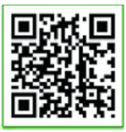 2.疫情防控行程卡。可在微信搜索“国务院客户端”小程序后点击“防疫行程卡”获取，也可微信扫描下图二维码获取地址后点击“防疫行程卡”获取。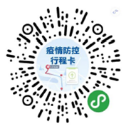 